Сумська міська рада VII СКЛИКАННЯ LXXVII СЕСІЯ                                                РІШЕННЯЗ метою визначення механізму використання коштів бюджету Сумської міської об’єднаної територіальної громади, забезпечення повноцінного харчування учнів 1-4 класів закладів загальної середньої освіти, вихованців закладів дошкільної освіти та дітей пільгових категорій закладів освіти, підпорядкованих управлінню освіти і науки Сумської міської ради, відповідно до частини 3 статті 56 Закону України «Про освіту», частини 7 статті 20 Закону України «Про повну загальну середню освіту», частини 5 статті 35 Закону України «Про дошкільну освіту», частини 10 статті 7 Закону України «Про забезпечення прав і свобод внутрішньо переміщених осіб», постанов Кабінету Міністрів України від                               22 листопада 2004 № 1591 «Про затвердження норм харчування у навчальних та оздоровчих закладах», від 02 лютого 2011 № 116 «Про затвердження порядку надання послуг з харчування дітей у дошкільних, учнів у загальноосвітніх та професійно-технічних навчальних закладах, операції з надання яких звільняються від обкладення податком на додану вартість», наказу Міністерства освіти і науки України від 21 листопада 2002 № 667 «Про затвердження порядку встановлення плати за перебування дітей у державних і комунальних дошкільних та інтернатних навчальних закладах», ураховуючи програми Сумської міської об’єднаної територіальної громади «Милосердя» на 2019-2021 роки», затвердженої рішенням Сумської міської ради від 28 листопада 2018 року № 4148-МР (із змінами), програми Сумської міської об’єднаної територіальної громади «Соціальна підтримка захисників України та членів їх сімей» на 2020-2022 роки», затвердженої рішенням Сумської міської ради від 27 листопада 2019 року № 5996-МР                                 (із змінами), керуючись статтею 25 Закону України «Про місцеве самоврядування в Україні», Сумська міська радаВИРІШИЛА:1. Встановити вартість харчування однієї дитини на день:1.1. Для вихованців закладів дошкільної освіти всіх типів вартість триразового харчування (сніданок, обід, полуденок), а саме для: - дітей раннього віку – 21,00 гривня;- дітей раннього віку санаторних груп – 22,00 гривні;- дітей дошкільного віку – 25,00 гривень; - дітей дошкільного віку санаторних груп – 26,00 гривень.1.1.1. Встановити розмір плати за харчування дітей у закладах дошкільної освіти, де 60 відсотків від встановленої вартості харчування на день – батьківська плата, 40 відсотків від вартості харчування на день – за рахунок бюджетних коштів (оплата здійснюється за дні відвідування дитиною закладу).1.1.2. Зменшити в закладах дошкільної освіти на 50 відсотків розмір плати за харчування для батьків, які мають трьох і більше дітей.1.2. Для учнів закладів загальної середньої освіти всіх типів за рахунок бюджетних коштів:1.2.1. У 1-4 класах (без пільгових категорій) вартість одноразового харчування (сніданок) – 8,00 гривень.1.2.2. У 1-11 класах (пільгові категорії) вартість одноразового харчування (сніданок або обід) – 14,00 гривень, а саме для: - дітей з особливими освітніми потребами, які навчаються в спеціальних та інклюзивних класах;- дітей-сиріт та дітей, позбавлених батьківського піклування;- дітей-інвалідів;- дітей, які мають статус дитини, яка постраждала внаслідок воєнних дій і збройних конфліктів; - дітей із числа внутрішньо переміщених осіб;- дітей, батьки яких є захисниками України, добровольцями – захисниками України або загиблими (померлими) захисниками України;- дітей, батьки яких є учасниками бойових дій на території інших держав;- дітей з малозабезпечених сімей, що отримують допомогу відповідно до Закону України «Про державну соціальну допомогу малозабезпеченим сім'ям».	1.2.3. У спеціальних закладах загальної середньої освіти вартість триразового харчування (сніданок, обід, полуденок), а саме для: -  учнів Сумського закладу загальної середньої освіти спеціальна школа Сумської міської ради 1-4 класів – 25,00 гривень, 5-10 класів – 30,00 гривень;-  учнів спеціальних закладів загальної середньої освіти № № 34, 37 –         25,00 гривень.2. Звільнити від плати за харчування батьків або осіб, які їх замінюють, наступних категорій дітей закладів дошкільної освіти: - дітей-сиріт, дітей, позбавлених батьківського піклування, які перебувають під опікою і виховуються в сім'ях; дітей-інвалідів; дітей, які мають статус дитини, яка постраждала внаслідок воєнних дій і збройних конфліктів; дітей із числа внутрішньо переміщених осіб; дітей працівників органів внутрішніх справ, які загинули під час виконання службових обов’язків;         - дітей, батьки яких є захисниками України, добровольцями – захисниками України або загиблими (померлими) захисниками України;          -  дітей, батьки яких є учасниками бойових дій на території інших держав;         - дітей із сімей, які отримують допомогу відповідно до Закону України «Про державну соціальну допомогу малозабезпеченим сім'ям»;          - дітей із сімей, у яких сукупний дохід на кожного члена сім’ї за попередній квартал не перевищує рівня забезпечення прожиткового мінімуму (гарантованого мінімуму), який щороку встановлюється законом про Державний бюджет України для визначення права на звільнення від плати за харчування дитини у комунальних закладах дошкільної освіти;- дітей у санаторних закладах дошкільної освіти (групах) всіх типів для дітей з малими й затухаючими формами туберкульозу;- дітей у спеціальних закладах дошкільної освіти всіх типів, у спеціальних та інклюзивних групах закладів дошкільної освіти всіх типів, для дітей, які потребують корекції фізичного та (або) розумового розвитку.3. Звільнити від плати за харчування батьків або осіб, які їх замінюють, категорії дітей закладів загальної середньої освіти, які вказані в підпункті 1.2 пункту 1 цього рішення.4. Затвердити Порядок забезпечення з бюджету Сумської міської об’єднаної територіальної громади безкоштовним харчуванням дітей закладів дошкільної освіти та учнів закладів загальної середньої освіти, а саме:- батьки яких є захисниками України, добровольцями – захисниками України або загиблими (померлими) захисниками України  (додаток 1);- батьки яких є учасниками бойових дій на території інших держав                     (додаток 2).5. Затвердити Порядок забезпечення безкоштовним харчуванням за кошти бюджету Сумської міської об’єднаної територіальної громади дітей-інвалідів у закладах загальної середньої освіти (додаток 3).           6. Вважати такими, що втратили чинність:- рішення Сумської міської ради від 21 грудня 2016 року № 1557-МР «Про затвердження Порядку забезпечення безкоштовним харчуванням за рахунок коштів міського бюджету дітей, батьки яких безпосередньо беруть, брали участь у проведенні антитерористичної операції або загинули під час проведенні  антитерористичної операції»;- рішення Сумської міської ради від  21 грудня 2017 року № 2897-МР «Про затвердження Порядку забезпечення безкоштовним харчуванням за рахунок коштів міського  бюджету дітей-інвалідів»;- рішення Сумської міської ради від 21 грудня 2017 року № 2898-МР                 м. Суми «Про встановлення вартості харчування дітей та учнів у закладах освіти   м. Суми»;- рішення Сумської міської ради від 25 квітня 2018 року № 3308-МР «Про затвердження Порядку забезпечення безкоштовним харчуванням за рахунок коштів міського бюджету дітей, батьки яких є учасниками бойових дій на території інших держав, та дітей, батьки яких загинули або отримали тілесні ушкодження під час Революції гідності»;- рішення Сумської міської ради від 18 грудня 2019 року № 6115-МР                            «Про внесення змін до рішення Сумської міської ради від 21 грудня 2017 року             № 2898-МР «Про встановлення вартості харчування дітей та учнів у закладах освіти м. Суми».         7. Організацію виконання рішення покласти на заступника міського голови з питань діяльності виконавчих органів ради Мотречко В.В.Сумський міський голова                                                                 О.М. ЛисенкоВиконавець: Данильченко А.М.________________25.06.2020 р.Рішення Сумської міської  ради «Про встановлення вартості харчування та затвердження порядку і умов забезпечення пільговим харчуванням дітей у закладах освіти, які підпорядковані Управлінню освіти і науки Сумської міської ради» доопрацьовано і вичитано, текст відповідає оригіналу прийнятого рішення та вимогам статей 6-9 Закону України «Про доступ до публічної інформації» та Закону України «Про захист персональних даних».	Проєкт рішення Сумської міської ради «Про встановлення вартості харчування та затвердження порядку і умов забезпечення пільговим харчуванням дітей у закладах освіти, які підпорядковані Управлінню освіти і науки Сумської міської ради» був завізований:Начальник управління освіти і науки                                     А.М. ДанильченкоСумської міської ради                                                              _______25.06.2020 р.      Додаток  1                                                                 до рішення Сумської міської ради «Про встановлення вартості харчування та затвердження порядку і умов забезпечення пільговим харчуванням дітей у закладах освіти, які підпорядковані Управлінню освіти і науки Сумської міської ради»  від 24 червня 2020  року  № 6995 - МРПорядок забезпечення з бюджету Сумської міської об’єднаної територіальної громади безкоштовним харчуванням дітей закладів дошкільної освіти та  учнів закладів загальної середньої освіти, батьки яких є захисниками України, добровольцями – захисниками України або загиблими (померлими) захисниками України        1. Цей Порядок регламентує забезпечення з бюджету Сумської міської об’єднаної територіальної громади (далі - Сумська міська ОТГ) безкоштовним харчуванням дітей закладів дошкільної освіти та учнів закладів загальної середньої освіти, підпорядкованих управлінню освіти і науки Сумської міської ради, батьки яких є захисниками України, добровольцями – захисниками України або загиблими (померлими) захисниками України та поширює свою дію на осіб, які на момент звернення проживають на території Сумської міської ОТГ.2. Вартість харчування однієї дитини на день визначається рішенням Сумської міської ради.        3. Для забезпечення безкоштовним харчуванням дітей дошкільного та шкільного віку законний представник дитини (батько чи мати) або уповноважена законним представником особа звертається до адміністрації закладу освіти і подає наступні документи:       3.1. Для дітей, батьки яких є захисниками України, добровольцями - захисниками України:        а) заяву від законного представника дитини або уповноваженої законним представником особи, у якій заявник зазначає, що попереджений про відповідальність за достовірність наданої інформації;       б) копію свідоцтва про народження дитини;       в) довідку, яка засвідчує факт безпосередньої участі одного із батьків дитини в антитерористичній операції та/або документ, що підтверджує участь у здійсненні заходів із забезпечення національної безпеки і оборони, відсічі стримування збройної агресії Російської Федерації в Донецькій та Луганській областях, забезпеченні їх здійснення (для дітей, батьки яких є захисниками України), витяг з протоколу Ради учасників бойових дій та членів сімей загиблих воїнів при міському голові або Ради учасників антитерористичної операції та членів сімей загиблих учасників антитерористичної операції при міському голові про вирішення питання щодо надання пільг добровольцю-захиснику України (для дітей, батьки яких є добровольцями - захисниками України);        г) документ, що підтверджує факт проживання дитини, один з батьків якої є захисником України, добровольцем - захисником України на території Сумської міської ОТГ.        3.2. Для дітей, батьки яких є загиблими (померлими) захисниками України:         а) заяву від законного представника дитини або уповноваженої законним представником особи, у якій заявник зазначає, що попереджений про відповідальність за достовірність наданої інформації;        б) копію свідоцтва про народження дитини;        в)  копію посвідчення члена сім’ї військовослужбовця, який загинув (помер) чи пропав безвісти під час проходження військової служби та/або копія посвідчення члена сім’ї загиблого (або довідка - для дитини);         г) копію свідоцтва про смерть захисника України чи добровольця-захисника України чи особи, яка загинула під час участі у Революції Гідності;          ґ) документ, що підтверджує смерть захисника України, добровольця-захисника України внаслідок безпосередньої участі в антитерористичній операції та/або участі у здійсненні заходів із забезпечення  національної безпеки і оборони, відсічі і стримування збройної агресії Російської Федерації в Донецькій та Луганській областях, забезпеченні їх здійснення;          д) документ, що підтверджує факт проживання дитини, один з батьків якої є загиблим (померлим) захисником України, на території Сумської міської ОТГ.          4.  Безкоштовним харчуванням діти забезпечуються з моменту подачі заяви законним представником дитини або уповноваженою законним представником особою.          5. Безкоштовне одноразове харчування дітей припиняється:1) якщо заявником приховано або навмисно надано недостовірні дані, які вплинули на визначення права на пільгу -  з дати,  коли виявлено порушення;2) за заявою законного представника дитини або уповноваженої законним представником особи - з дати  подання заяви, якщо інше не обумовлено заявою;          3) смерті законного представника дитини, який мав статус захисника України, добровольця – захисника України;4) зміни місця проживання (переїзд за територію Сумської міської ОТГ) дитини -  з дати, коли відбулися зміни, якщо інше не обумовлено заявою.         Про виникнення зазначених у цьому пункті обставин, крім обставин, зазначених підпункті 3, батьки або інші законні представники зобов’язані повідомити керівника закладу освіти протягом 3 робочих днів з моменту їх виникнення.       6. Заклад освіти визначає кількість днів, які дитина харчувалася безпідставно, суму надмірно перерахованих коштів за продукти харчування та встановлює строки її повернення.     У разі, коли законний представник дитини або уповноважена законним представником особа добровільно не повернув (ла) надмірно перерахованих коштів за продукти харчування, питання про їх стягнення вирішується в судовому порядку.7. Контроль за організацією надання пільг та  використанням коштів бюджету Сумської міської ОТГ покладається на керівника закладу освіти.Сумський міський голова                                                                        О.М. ЛисенкоВиконавець: Данильченко А.М.________________25.06.2020 р.Порядок забезпечення з бюджету Сумської міської об’єднаної територіальної громади безкоштовним харчуванням дітей закладів дошкільної освіти та учнів закладів загальної середньої освіти, батьки яких є учасниками бойових дій на території інших держав      1.	Цей Порядок регламентує забезпечення з бюджету Сумської міської об’єднаної територіальної громади (далі - Сумська міська ОТГ) безкоштовним харчуванням дітей закладів дошкільної освіти та учнів закладів загальної середньої освіти, підпорядкованих управлінню освіти і науки Сумської міської ради, батьки яких є учасниками бойових дій на території інших держав та поширює свою дію на осіб, які на момент звернення проживають на території Сумської міської ОТГ. 2. Вартість харчування однієї дитини на день визначається рішенням Сумської міської ради.3. Для забезпечення безкоштовним харчуванням дітей дошкільного та шкільного віку до адміністрації  закладу освіти подаються наступні документи:        а) заяву від законного представника дитини або уповноваженої законним представником особи, у якій заявник зазначає, що попереджений про відповідальність за достовірність наданої інформації;        б) копію свідоцтва про народження дитини;        в) копію документа, який засвідчує факт безпосередньої участі одного із батьків  у бойових діях на території інших держав;         г) документ, що підтверджує зареєстроване місце проживання дитини, один з батьків якої є учасником бойових дій на території інших держав, на території Сумської міської об’єднаної територіальної громади.         4.  Безкоштовним харчуванням діти забезпечуються з моменту подачі заяви законним представником дитини або уповноваженою законним представником особою.         5. Безкоштовне одноразове харчування дітей припиняється:1) якщо заявником приховано або навмисно надано недостовірні дані,  які вплинули на визначення права на пільгу -  з дати виявлення порушення;2) за заявою законного представника дитини або уповноваженої законним представником особи - з дати подання заяви, якщо інше не обумовлено заявою;          3) смерті законного представника дитини, який мав статус учасниками бойових дій на території інших держав;4) зміни місця проживання (переїзд за територію Сумської міської ОТГ) дитини -  з дати, коли відбулися зміни, якщо інше не обумовлено заявою.         Про виникнення зазначених у цьому пункті обставин, крім обставин, зазначених підпункті 3, батьки або інші законні представники зобов’язані повідомити керівника закладу освіти протягом 3 робочих днів з моменту їх виникнення.       6. Заклад освіти визначає кількість днів, які дитина харчувалася безпідставно, суму надмірно перерахованих коштів за продукти харчування та встановлює строки її повернення.      У разі, коли законний представник дитини або уповноважена законним представником особа добровільно не повернув (ла) надмірно перерахованих коштів за продукти харчування, питання про їх стягнення вирішується в судовому порядку.      7. Контроль за організацією надання пільг та  використанням коштів бюджету Сумської міської ОТГ покладається на керівника закладу освіти.Сумський міський голова                                                                        О.М. ЛисенкоВиконавець: Данильченко А.М.________________25.06.2020 р.Порядок забезпечення безкоштовним харчуванням за кошти бюджету Сумської міської об’єднаної територіальної громади дітей-інвалідів у закладах загальної середньої освіти 1. Цей Порядок регламентує забезпечення з бюджету Сумської міської об’єднаної територіальної громади (далі - Сумська міська ОТГ) безкоштовним харчуванням дітей-інвалідів у закладах загальної середньої освіти, підпорядкованих управлінню освіти і науки Сумської міської ради (далі – безкоштовне одноразове харчування)  та поширює свою дію на осіб, які на момент звернення проживають на території Сумської міської ОТГ. 2. Вартість харчування однієї дитини на день визначається рішенням Сумської міської ради.  3. Для забезпечення безкоштовним одноразовим харчуванням дітей-інвалідів законний представник дитини (батько чи мати) або уповноважена законним представником особа звертається до адміністрації  закладу освіти і подає наступні документи:а) заяву від законного представника або уповноваженої законним представником особи, у якій заявник зазначає, що попереджений про відповідальність за достовірність наданої інформації;б) копію свідоцтва про народження дитини;в) копію посвідчення дитини-інваліда;г) документ, що підтверджує факт проживання дитини на території Сумської міської ОТГ.          4. Безкоштовним одноразовим харчуванням дитина-інвалід забезпечується з моменту подачі заяви від законного представника або уповноваженої законним представником особи.          5. Безкоштовне одноразове харчування припиняється: 1) якщо заявником приховано або навмисно надано недостовірні дані,  які вплинули на визначення права на пільгу -  з дати виявлення порушення; 2) за заявою законного представника дитини або уповноваженої законним представником особи - з дати подання заяви, якщо інше не обумовлено заявою;  3) зміни місця проживання (переїзд за територію Сумської міської ОТГ) дитини -  з дати, коли відбулися зміни, якщо інше не обумовлено заявою. Про виникнення зазначених у цьому пункті обставин законний  представник або уповноважена законним представником особа зобов’язана повідомити керівника закладу освіти протягом 3 робочих днів з моменту їх виникнення.       6. Заклад освіти визначає кількість днів, які дитина харчувалася безпідставно, суму надмірно перерахованих коштів за продукти харчування та встановлює строки її повернення.     У разі, коли законний представник дитини або уповноважена законним представником особа добровільно не повернув (ла) надмірно перерахованих коштів за продукти харчування, питання про їх стягнення вирішується в судовому порядку.     7. Контроль за організацією надання пільг та  використанням коштів бюджету Сумської міської ОТГ покладається на керівника закладу освіти.Сумський міський голова                                                                        О.М. ЛисенкоВиконавець: Данильченко А.М.________________25.06.2020 р.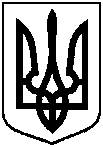 від 24 червня 2020  року  № 6995 - МРм. СумиПро встановлення вартості харчування та затвердження  порядку і умов забезпечення пільговим харчуванням дітей у закладах освіти, які підпорядковані Управлінню освіти і науки Сумської міської ради Начальник управління освіти 
і науки Сумської міської ради                                                                                                                             А.М. ДанильченкоГоловний спеціаліст – юрисконсульт управління освіти і науки Сумської міської ради           С.М. ІвановаЗаступник міського голови з питань діяльності виконавчих органів радиДиректор департаменту фінансів, економіки та інвестицій Сумської міської ради          В.В. Мотречко           С.А. ЛиповаНачальник правового управління Сумської міської ради          О.В. ЧайченкоСекретар Сумської міської ради          А.В. БарановДодаток  2до рішення Сумської міської ради                         «Про встановлення вартості харчування та затвердження  порядку і умов забезпечення пільговим харчуванням дітей у закладах освіти, які підпорядковані Управлінню освіти і науки Сумської міської ради»від 24 червня 2020  року  № 6995 - МРДодаток  3до рішення Сумської міської ради                      «Про встановлення вартості харчування та затвердження  порядку і умов забезпечення пільговим харчуванням дітей у закладах освіти, які підпорядковані Управлінню освіти і науки Сумської міської ради»від 24 червня 2020  року  № 6995 - МР